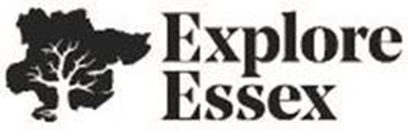 Date: Thursday 7 April 2022Press release: 041Release date: ImmediateNew High Adventure facility for families opens in HarlowA NEW Essex Outdoors High Adventure facility allowing families, children and young people to reach new heights has opened in Harlow.The Essex Outdoors Harlow High Adventure facility - which allows visitors to ‘choose their own adventure’ - has now officially opened.The new Harlow facility offers the ideal day out for adventure loving families with two new state-of-the-art outside activities. The High Ropes Adventure course - which is for children and young people over 1.8 metres tall - rises to a height of 12 metres and offers 12 fun challenges such as ascending the tower and high ropes hexagon as well traversing the river on the rope bridge. The Clip and Climb Adventure Wall, which is suitable for children aged six-years-old and over, provides five different challenges with each one presenting a different experience. Friends, family and children can race each other to the top before safely abseiling down. Both the High Ropes and the Clip and Climb Adventures run for an hour and half and will start at the same time, allowing parents to book their children for either activity for the same session. Parents can also join in the fun or watch from a safe distance and enjoy a hot drink and snack from the onsite café. Mark Rowley, Essex County Council Commercial Operations manager, said: “Essex Outdoors have been delivering incredible experiences to families and children for over 50 years and we are excited to be launching our new Harlow High Adventure facility. “This new visitor destination is the perfect day out, allowing families to choose their own adventure, experience an exhilarating session, and reach new heights. As well as having fun, the Harlow High Adventure helps develop essential skills that will prove valuable in all areas of life, such as building confidence and resilience.”Following the official launch of the new Essex Outdoors Harlow High Adventure facility, interested parties and families can now book sessions by visiting: www.essexoutdoors.com/highadventure.-Ends-Notes for editors:For more information contact: Emma Williams, Marketing and Communications Lead, Emma.Williams@essex.gov.uk or Christopher Davies, Marketing and Communications Officer, Christopher.Davies@Essex.gov.uk or telephone 07738 885659. Explore Essex: Explore Essex brings together a unique group of Country Parks and heritage venues which are owned by Essex County Council. Its mission is to deliver a broad range of exciting facilities and activities for the people of Essex with an emphasis on culture, heritage and environment. www.explore-essex.com @exploressex @exploreessex.